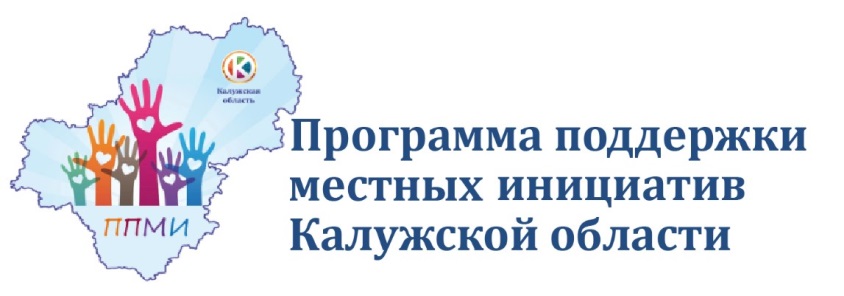 “Программа поддержки местных инициатив Калужской области”Конкурс организован министерством финансов Калужской области с 2017 годаКонкурс проводится 1 раз в год на территории Калужской областиЦели и задачи
конкурсаПод инициативным проектом понимается, проект развития общественной инфраструктуры муниципальных образований, основанный на местных инициативах, реализующийся участниками проекта, которыми могут выступать юридические лица (включая органы местного самоуправления) и граждане.Цель предоставления субсидий - софинансирование расходных обязательств, возникающих при выполнении полномочий органов местного самоуправления, реализующих инициативные проекты.

Задачи программы:
Развитие общественной инфраструктуры муниципальных образований Калужской области.Активизация населения в решении вопросов местного значения.Повышение доверия населения к власти всех уровней за счет организации совместной работы.Повышение эффективности использования бюджетных ресурсов.Особенность программы является то, что отбор и реализация проектов в поселениях осуществляется при активном участии населения. Программа предусматривает выделение на конкурсной основе субсидий из областного бюджета на реализацию наиболее важных для поселений проектов.Номинации
конкурсаКоличество проектов, планируемых к реализации и представленных на конкурсный отбор, от одного муниципального образования не ограничивается. Направление проектов должны содержать мероприятия по развитию объектов общественной инфраструктуры:объекты культуры;объекты физической культуры и массового спорта;объекты, используемые для проведения общественных и культурно-массовых мероприятий;объекты, используемые для массового отдыха населения;игровые площадки;объекты благоустройства и озеленения населенных пунктов;объекты водоснабжения и водоотведения;учреждения библиотечного обслуживания населения;объекты, необходимые для обеспечения пожарной безопасности;объекты бытового обслуживания населения;объекты газо- и теплоснабжения;места захоронения;автомобильные дороги общего пользования местного значения в границах городского (сельского) поселения и сооружения на них.Этапы конкурсаПри отборе заявок оценивается вклад местных жителей (денежный и неденежный), привлечение спонсоров, активность участия местных жителей в собрании, социальная эффективность проекта и т.д.Собрание жителейПроведение собрания жителей, на котором определяются приоритетные мероприятия по развитию общественной инфраструктуры и обязательный вклад населения в реализацию проектаПодготовка заявкиМестная администрация совместно с инициативной группой жителей готовят заявку , в состав которой входит проектно-сметная документация по проектуПодача заявкиМуниципальное образование предоставляет организатору - Министерству финансов Калужской области конкурсную документацию в срок не позднее 1 марта текущего финансового годаКонкурсный отборКонкурсный отбор проводится конкурсной комиссией ежегодно в срок до 1 апреля  по заранее установленным критериям. Заявки, набравшие наибольшее число баллов становятся победителями конкурсного отбора и получают право на выделение субсидии из областного бюджетаРеализацияПосле подведения итогов конкурсного отбора местные администрации проводят конкурентные процедуры по определению подрядных организаций, инициативная группа начинает сбор средств жителей и перечисляет на счет поселения, приступают к реализации проектаФинансированиеПо итогам завершения работ производится их финансирование за счет всех заявленных в конкурсной документации источников (население и спонсоры, местный бюджет, областной бюджет).Документы конкурсаОб организации и проведении конкурса, включая методику оценки и форму конкурсных заявок:Приказ_по_конкурсу _2021.docПеречень документов, необходимый для получения субсидии на реализацию проектов развития общественной инфраструктуры муниципальных образований.docxФорма заявки на получение субсидии.docxФорма проекта развития общественной инфраструктуры муниципального образования, основанного на местных инициативах.xlsxГранты конкурсаИсточниками финансирования мероприятий проекта могут быть средства муниципальных районов, юридических лиц, ИП. Размер субсидий муниципальному образованию на цель не должен превышать:до 1000 000 рубДля муниципального образования численностью населения не более 1000 человекдо 1 300 000 рубДля муниципального образования численностью населения свыше 1000 человекФинансовое обеспечение проекта за счет средств муниципального образования - не менее 5% от стоимости проекта.Софинансирование проекта за счет безвозмездных поступлений от физических лиц - не менее 4% от стоимости проекта.